RENCANA PEMBELAJARAN SEMESTERCapaian Pembelajaran Mata Kuliah:Penilaian: Penilaian dilakukan untuk mengukur semua capaian pembelajaran, yaitu capaian pembelajaran sikap (CPMK 1, CPMK 2, CPMK 3, CPMK 4),  pengetahuan (CPMK 5), dan keterampilan umum (CPMK 6, CPMK 7) dan keterampilan khusus (CPMK 8).Penilaian sikap dilaksanakan pada setiap pertemuan dengan menggunakan teknik observasi dan/atau penilaian diri dengan menggunakan asumsi bahwa pada dasarnya setiap mahasiswa memiliki sikap yang baik. Mahasiswa tersebut diberi nilai sikap yang sangat baik atau kurang baik apabila menunjukkan secara nyata sikap sangat baik maupun kurang baik dibandingkan sikap mahasiswa pada umumnya. Hasil penilaian sikap tidak menjadi komponen nilai akhir mahasiswa, melainkan sebagai salah satu syarat kelulusan. Mahasiswa akan lulus dari mata kuliah ini apabila minimal memiliki sikap yang baikNilai akhir mencakup hasil penilaian pengetahuan, keterampilan umum, dan keterampilan khusus yang diperoleh dari penugasan individu, penugasan kelompok, presentasi, kuis, Ujian Sisipan, dan Ujian Akhir Semester dengan pedoman sebagai berikut.Penetapan Nilai Akhir:  (Bobot nilai per subkomp x 70) + (Nilai UAS x 30) NA =----------------------------------------------------------------100Daftar Literatur/Referensi:Peraturan Rektor Universitas Negeri Yogyakarta Nomor 18 Tahun 2017 tentang Pedoman Tesis dan Disertasi Program Pascasarjana Universitas Negeri Yogyakarta.Panduan Penulisan Disertasi PPs UNY; APA Publication ManualProgram Studi:Penelitian dan Evaluasi Pendidikan (S3)Penelitian dan Evaluasi Pendidikan (S3)Penelitian dan Evaluasi Pendidikan (S3)Penelitian dan Evaluasi Pendidikan (S3)Penelitian dan Evaluasi Pendidikan (S3)Nama Mata Kuliah:Seminar Proposal DisertasiKode: PEP 9216 Jumlah:2 sks (1 Teori, 1 Praktik)Semester:III/ GasalIII/ GasalIII/ GasalIII/ GasalIII/ GasalMata Kuliah PrasyaratDosen Pengampu::-Prof. Dr. Badrun Kartowagiran-Prof. Dr. Badrun Kartowagiran-Prof. Dr. Badrun Kartowagiran-Prof. Dr. Badrun Kartowagiran-Prof. Dr. Badrun KartowagiranDeskripsi Mata Kuliah:Seminar proposal disertasi ini diharapkan agar mahasiswa mulai dengan mereview dan mensintesiskan paling tidak 30 artikel jurnal penelitian yang sebidang dengan tema pokok rencana penelitian disertasinya. Berdasarkan hasil reviu itulah dipersiapkan proposal penelitian disertasi masing-masing dengan bantuan dosen pendamping yang telah ditunjuk. Setiap proposal diseminarkan untuk mendapatkan masukan dari forum dan penilaian dari dosen pengampu seminar.Seminar proposal disertasi ini diharapkan agar mahasiswa mulai dengan mereview dan mensintesiskan paling tidak 30 artikel jurnal penelitian yang sebidang dengan tema pokok rencana penelitian disertasinya. Berdasarkan hasil reviu itulah dipersiapkan proposal penelitian disertasi masing-masing dengan bantuan dosen pendamping yang telah ditunjuk. Setiap proposal diseminarkan untuk mendapatkan masukan dari forum dan penilaian dari dosen pengampu seminar.Seminar proposal disertasi ini diharapkan agar mahasiswa mulai dengan mereview dan mensintesiskan paling tidak 30 artikel jurnal penelitian yang sebidang dengan tema pokok rencana penelitian disertasinya. Berdasarkan hasil reviu itulah dipersiapkan proposal penelitian disertasi masing-masing dengan bantuan dosen pendamping yang telah ditunjuk. Setiap proposal diseminarkan untuk mendapatkan masukan dari forum dan penilaian dari dosen pengampu seminar.Seminar proposal disertasi ini diharapkan agar mahasiswa mulai dengan mereview dan mensintesiskan paling tidak 30 artikel jurnal penelitian yang sebidang dengan tema pokok rencana penelitian disertasinya. Berdasarkan hasil reviu itulah dipersiapkan proposal penelitian disertasi masing-masing dengan bantuan dosen pendamping yang telah ditunjuk. Setiap proposal diseminarkan untuk mendapatkan masukan dari forum dan penilaian dari dosen pengampu seminar.Seminar proposal disertasi ini diharapkan agar mahasiswa mulai dengan mereview dan mensintesiskan paling tidak 30 artikel jurnal penelitian yang sebidang dengan tema pokok rencana penelitian disertasinya. Berdasarkan hasil reviu itulah dipersiapkan proposal penelitian disertasi masing-masing dengan bantuan dosen pendamping yang telah ditunjuk. Setiap proposal diseminarkan untuk mendapatkan masukan dari forum dan penilaian dari dosen pengampu seminar.Capaian Pembelajaran Lulusan:Sikap :S2.   Menjunjung tinggi etika profesi sebagai peneliti dan pengevaluasi pendidikan.S5.   Menghargai keanekaragaman budaya, pandangan, agama, dan kepercayaan, serta pendapat atau temuan orisinal orang lain; S9.   Menginternalisasi nilai, norma, dan etika akademik; S10. Menunjukkan sikap bertanggung jawab atas pekerjaan di bidang keahliannya secara mandiri;S2.   Menjunjung tinggi etika profesi sebagai peneliti dan pengevaluasi pendidikan.S5.   Menghargai keanekaragaman budaya, pandangan, agama, dan kepercayaan, serta pendapat atau temuan orisinal orang lain; S9.   Menginternalisasi nilai, norma, dan etika akademik; S10. Menunjukkan sikap bertanggung jawab atas pekerjaan di bidang keahliannya secara mandiri;S2.   Menjunjung tinggi etika profesi sebagai peneliti dan pengevaluasi pendidikan.S5.   Menghargai keanekaragaman budaya, pandangan, agama, dan kepercayaan, serta pendapat atau temuan orisinal orang lain; S9.   Menginternalisasi nilai, norma, dan etika akademik; S10. Menunjukkan sikap bertanggung jawab atas pekerjaan di bidang keahliannya secara mandiri;S2.   Menjunjung tinggi etika profesi sebagai peneliti dan pengevaluasi pendidikan.S5.   Menghargai keanekaragaman budaya, pandangan, agama, dan kepercayaan, serta pendapat atau temuan orisinal orang lain; S9.   Menginternalisasi nilai, norma, dan etika akademik; S10. Menunjukkan sikap bertanggung jawab atas pekerjaan di bidang keahliannya secara mandiri;S2.   Menjunjung tinggi etika profesi sebagai peneliti dan pengevaluasi pendidikan.S5.   Menghargai keanekaragaman budaya, pandangan, agama, dan kepercayaan, serta pendapat atau temuan orisinal orang lain; S9.   Menginternalisasi nilai, norma, dan etika akademik; S10. Menunjukkan sikap bertanggung jawab atas pekerjaan di bidang keahliannya secara mandiri;Pengetahuan:P2.  Mampu mendeskripsikan konsep statistik dan penerapannya untuk pengembangan metodologi penelitian dan evaluasi pendidikan;  P2.  Mampu mendeskripsikan konsep statistik dan penerapannya untuk pengembangan metodologi penelitian dan evaluasi pendidikan;  P2.  Mampu mendeskripsikan konsep statistik dan penerapannya untuk pengembangan metodologi penelitian dan evaluasi pendidikan;  P2.  Mampu mendeskripsikan konsep statistik dan penerapannya untuk pengembangan metodologi penelitian dan evaluasi pendidikan;  P2.  Mampu mendeskripsikan konsep statistik dan penerapannya untuk pengembangan metodologi penelitian dan evaluasi pendidikan;  Keterampilan Umum:KU2. mampu menyusun penelitian interdisiplin, multidisiplin atau transdisiplin, termasuk kajian teoritis dan/atau eksperimen pada bidang keilmuan, teknologi, seni dan inovasi yang dituangkan dalam bentuk disertasi, dan makalah yang telah diterbitkan di jurnal internasional bereputasi; KU3. Mampu memilih penelitian yang tepat guna, terkini, termaju, dan memberikan kemaslahatan pada umat manusia melalui pendekatan interdisiplin, multidisiplin, atau transdisiplin, dalam rangka mengembangkan dan/atau menghasilkan penyelesaian masalah di bidang keilmuan, teknologi, seni, atau kemasyarakatan, berdasarkan hasil kajian tentang ketersediaan sumberdaya internal maupun eksternal; KU2. mampu menyusun penelitian interdisiplin, multidisiplin atau transdisiplin, termasuk kajian teoritis dan/atau eksperimen pada bidang keilmuan, teknologi, seni dan inovasi yang dituangkan dalam bentuk disertasi, dan makalah yang telah diterbitkan di jurnal internasional bereputasi; KU3. Mampu memilih penelitian yang tepat guna, terkini, termaju, dan memberikan kemaslahatan pada umat manusia melalui pendekatan interdisiplin, multidisiplin, atau transdisiplin, dalam rangka mengembangkan dan/atau menghasilkan penyelesaian masalah di bidang keilmuan, teknologi, seni, atau kemasyarakatan, berdasarkan hasil kajian tentang ketersediaan sumberdaya internal maupun eksternal; KU2. mampu menyusun penelitian interdisiplin, multidisiplin atau transdisiplin, termasuk kajian teoritis dan/atau eksperimen pada bidang keilmuan, teknologi, seni dan inovasi yang dituangkan dalam bentuk disertasi, dan makalah yang telah diterbitkan di jurnal internasional bereputasi; KU3. Mampu memilih penelitian yang tepat guna, terkini, termaju, dan memberikan kemaslahatan pada umat manusia melalui pendekatan interdisiplin, multidisiplin, atau transdisiplin, dalam rangka mengembangkan dan/atau menghasilkan penyelesaian masalah di bidang keilmuan, teknologi, seni, atau kemasyarakatan, berdasarkan hasil kajian tentang ketersediaan sumberdaya internal maupun eksternal; KU2. mampu menyusun penelitian interdisiplin, multidisiplin atau transdisiplin, termasuk kajian teoritis dan/atau eksperimen pada bidang keilmuan, teknologi, seni dan inovasi yang dituangkan dalam bentuk disertasi, dan makalah yang telah diterbitkan di jurnal internasional bereputasi; KU3. Mampu memilih penelitian yang tepat guna, terkini, termaju, dan memberikan kemaslahatan pada umat manusia melalui pendekatan interdisiplin, multidisiplin, atau transdisiplin, dalam rangka mengembangkan dan/atau menghasilkan penyelesaian masalah di bidang keilmuan, teknologi, seni, atau kemasyarakatan, berdasarkan hasil kajian tentang ketersediaan sumberdaya internal maupun eksternal; KU2. mampu menyusun penelitian interdisiplin, multidisiplin atau transdisiplin, termasuk kajian teoritis dan/atau eksperimen pada bidang keilmuan, teknologi, seni dan inovasi yang dituangkan dalam bentuk disertasi, dan makalah yang telah diterbitkan di jurnal internasional bereputasi; KU3. Mampu memilih penelitian yang tepat guna, terkini, termaju, dan memberikan kemaslahatan pada umat manusia melalui pendekatan interdisiplin, multidisiplin, atau transdisiplin, dalam rangka mengembangkan dan/atau menghasilkan penyelesaian masalah di bidang keilmuan, teknologi, seni, atau kemasyarakatan, berdasarkan hasil kajian tentang ketersediaan sumberdaya internal maupun eksternal; Keterampilan Khusus:KK1. Mengembangkan metodologi penelitian untuk keperluan khusus; KK1. Mengembangkan metodologi penelitian untuk keperluan khusus; KK1. Mengembangkan metodologi penelitian untuk keperluan khusus; KK1. Mengembangkan metodologi penelitian untuk keperluan khusus; KK1. Mengembangkan metodologi penelitian untuk keperluan khusus; CPLKODERUMUSAN CAPAIAN PEMBELAJARAN MATA KULIAHS2CPMK1Menjunjung tinggi etika profesi sebagai peneliti dan pengevaluasi pendidikanS5CPMK2Menghargai pendapat dan temuan orisinil orang lainS9CPMK3Menginternalisasi nilai, norma, dan etika akademik dalam perkuliahanS10CPMK4Menunjukkan sikap bertanggung jawab atas pekerjaan di bidang keahliannya secara mandiriP2CPMK5Mendeskripsikan serta memahami konsep dan tujuan dan manfaat kuliah seminar Proposal Disertasi. KU2CPMK6Mahasiswa dapat mengumpulkan, mereview, menyusun ringkasan, dan menyampaikan isi artikel jurnal internasional, untuk setidaknya 30 artikel yang mendukung penyusunan disertasi yang akan diselesaikannya;KU3CPMK7Mahasiswa dapat mengintegrasikan berbagai gagasan dan temuan dari setidaknya 30 artikel jurnal internasional tersebut menjadi satu kesatuan gagasan penelitian dalam bentuk proposal disertasi yang akan digarapnya; danKK1CPMK 8Mahasiswa dapat mengembangkan dan menyusun draft proposal disertasi dan menyampaikan gagasan-gagasan baru yang akan dibahas dan/atau dikembangkan dalam disertasinya.TMCapaian PembelajaranMata KuliahBahasan Kajian/ Pokok BahasanBentuk/metode/ Model PembelajaranPengalaman belajarIndikator PenilaianTeknik PenilaianBobot(%)WaktuReferensi123456789101CPMK 1CPMK 2CPMK 3CPMK 4CPMK 5Memahami capaian dasar perkuliahanKontrak kuliah; penjelasan tugas dan sasaran yang akan dicapai menurut RPS mata kuliahDiskusi dan penjelasan format dasar yang dipakai untuk pelaporan hassil reviu artikel jurnal.Melalui ceramah, dan tanya jawab mahasiswa mampu memahami capaian dasar perkuliahanMemahami capaian dasar perkuliahanObservasi10150’Panduan Penulisan Disertasi PPs UNY; APA Publication Manual2CPMK 1CPMK 2CPMK 3CPMK 4CPMK 6CPMK 7Mahasiswa dapat mengumpulkan, mereviu, menyusun ringkasan, dan menyampaikan isi artikel jurnal internasional, untuk setidaknya 30 artikel yang mendukung penyusunan disertasi yang akan diselesaikannyaMahasiswa dapat mengintegrasikan berbagai gagasan dan temuan dari setidaknya 30 artikel jurnal internasional tersebut menjadi satu kesatuan gagasan penelitian dalam bentuk proposal disertasi yang akan digarapnya;Presentasi hasil penelusuran artikel jurnal IPresentasi mahasiswa dan Diskusi KelasMelalui presentasi, diskusi, dan tanya jawab mahasiswa menyampaikan hasil penelusuran artikel jurnal I Mahasiswa dapat mengumpulkan, mereviu, menyusun ringkasan, dan menyampaikan isi artikel jurnal internasional, untuk setidaknya 30 artikel yang mendukung penyusunan disertasi yang akan diselesaikannyaMahasiswa dapat mengintegrasikan berbagai gagasan dan temuan dari setidaknya 30 artikel jurnal internasional tersebut menjadi satu kesatuan gagasan penelitian dalam bentuk proposal disertasi yang akan digarapnya;Observasi10150’JEM; EMIP; APM; EPM; dst3CPMK 1CPMK 2CPMK 3CPMK 4CPMK 6CPMK 7Mahasiswa dapat mengumpulkan, mereviu, menyusun ringkasan, dan menyampaikan isi artikel jurnal internasional, untuk setidaknya 30 artikel yang mendukung penyusunan disertasi yang akan diselesaikannyaMahasiswa dapat mengintegrasikan berbagai gagasan dan temuan dari setidaknya 30 artikel jurnal internasional tersebut menjadi satu kesatuan gagasan penelitian dalam bentuk proposal disertasi yang akan digarapnya;Presentasi hasil penelusuran artikel jurnal IIPresentasi mahasiswa dan Diskusi KelasMelalui presentasi, diskusi, dan tanya jawab mahasiswa menyampaikan hasil penelusuran artikel jurnal IIMahasiswa dapat mengumpulkan, mereviu, menyusun ringkasan, dan menyampaikan isi artikel jurnal internasional, untuk setidaknya 30 artikel yang mendukung penyusunan disertasi yang akan diselesaikannyaMahasiswa dapat mengintegrasikan berbagai gagasan dan temuan dari setidaknya 30 artikel jurnal internasional tersebut menjadi satu kesatuan gagasan penelitian dalam bentuk proposal disertasi yang akan digarapnya;Observasi10150’JEM; EMIP; APM; EPM; dst4CPMK 1CPMK 2CPMK 3CPMK 4CPMK 6CPMK 7Mahasiswa dapat mengumpulkan, mereviu, menyusun ringkasan, dan menyampaikan isi artikel jurnal internasional, untuk setidaknya 30 artikel yang mendukung penyusunan disertasi yang akan diselesaikannyaMahasiswa dapat mengintegrasikan berbagai gagasan dan temuan dari setidaknya 30 artikel jurnal internasional tersebut menjadi satu kesatuan gagasan penelitian dalam bentuk proposal disertasi yang akan digarapnya;Presentasi hasil penelusuran artikel jurnal IIIPresentasi mahasiswa dan Diskusi KelasMelalui presentasi, diskusi, dan tanya jawab mahasiswa menyampaikan hasil penelusuran artikel jurnal IIIMahasiswa dapat mengumpulkan, mereviu, menyusun ringkasan, dan menyampaikan isi artikel jurnal internasional, untuk setidaknya 30 artikel yang mendukung penyusunan disertasi yang akan diselesaikannyaMahasiswa dapat mengintegrasikan berbagai gagasan dan temuan dari setidaknya 30 artikel jurnal internasional tersebut menjadi satu kesatuan gagasan penelitian dalam bentuk proposal disertasi yang akan digarapnya;Observasi10150’JEM; EMIP; APM; EPM; dst5CPMK 1CPMK 2CPMK 3CPMK 4CPMK 6CPMK 7Mahasiswa dapat mengumpulkan, mereviu, menyusun ringkasan, dan menyampaikan isi artikel jurnal internasional, untuk setidaknya 30 artikel yang mendukung penyusunan disertasi yang akan diselesaikannyaMahasiswa dapat mengintegrasikan berbagai gagasan dan temuan dari setidaknya 30 artikel jurnal internasional tersebut menjadi satu kesatuan gagasan penelitian dalam bentuk proposal disertasi yang akan digarapnya;Presentasi hasil penelusuran artikel jurnal IVPresentasi mahasiswa dan Diskusi KelasMelalui presentasi, diskusi, dan tanya jawab mahasiswa menyampaikan hasil penelusuran artikel jurnal IVMahasiswa dapat mengumpulkan, mereviu, menyusun ringkasan, dan menyampaikan isi artikel jurnal internasional, untuk setidaknya 30 artikel yang mendukung penyusunan disertasi yang akan diselesaikannyaMahasiswa dapat mengintegrasikan berbagai gagasan dan temuan dari setidaknya 30 artikel jurnal internasional tersebut menjadi satu kesatuan gagasan penelitian dalam bentuk proposal disertasi yang akan digarapnya;Observasi5150’JEM; EMIP; APM; EPM; dst6CPMK 1CPMK 2CPMK 3CPMK 4CPMK 6CPMK 7Mahasiswa dapat mengumpulkan, mereviu, menyusun ringkasan, dan menyampaikan isi artikel jurnal internasional, untuk setidaknya 30 artikel yang mendukung penyusunan disertasi yang akan diselesaikannyaMahasiswa dapat mengintegrasikan berbagai gagasan dan temuan dari setidaknya 30 artikel jurnal internasional tersebut menjadi satu kesatuan gagasan penelitian dalam bentuk proposal disertasi yang akan digarapnya;Presentasi hasil penelusuran artikel jurnal VPresentasi mahasiswa dan Diskusi KelasMelalui presentasi, diskusi, dan tanya jawab mahasiswa menyampaikan hasil penelusuran artikel jurnal VMahasiswa dapat mengumpulkan, mereviu, menyusun ringkasan, dan menyampaikan isi artikel jurnal internasional, untuk setidaknya 30 artikel yang mendukung penyusunan disertasi yang akan diselesaikannyaMahasiswa dapat mengintegrasikan berbagai gagasan dan temuan dari setidaknya 30 artikel jurnal internasional tersebut menjadi satu kesatuan gagasan penelitian dalam bentuk proposal disertasi yang akan digarapnya;Observasi5150’JEM; EMIP; APM; EPM; dst7CPMK 1CPMK 2CPMK 3CPMK 4CPMK 6CPMK 7Mahasiswa dapat mengumpulkan, mereviu, menyusun ringkasan, dan menyampaikan isi artikel jurnal internasional, untuk setidaknya 30 artikel yang mendukung penyusunan disertasi yang akan diselesaikannyaMahasiswa dapat mengintegrasikan berbagai gagasan dan temuan dari setidaknya 30 artikel jurnal internasional tersebut menjadi satu kesatuan gagasan penelitian dalam bentuk proposal disertasi yang akan digarapnya;Presentasi hasil penelusuran artikel jurnal VIPresentasi mahasiswa dan Diskusi KelasMelalui presentasi, diskusi, dan tanya jawab mahasiswa menyampaikan hasil penelusuran artikel jurnal VIMahasiswa dapat mengumpulkan, mereviu, menyusun ringkasan, dan menyampaikan isi artikel jurnal internasional, untuk setidaknya 30 artikel yang mendukung penyusunan disertasi yang akan diselesaikannyaMahasiswa dapat mengintegrasikan berbagai gagasan dan temuan dari setidaknya 30 artikel jurnal internasional tersebut menjadi satu kesatuan gagasan penelitian dalam bentuk proposal disertasi yang akan digarapnya;Observasi5150’JEM; EMIP; APM; EPM; dst8CPMK 1CPMK 2CPMK 3CPMK 4CPMK 6CPMK 7Mahasiswa dapat mengumpulkan, mereviu, menyusun ringkasan, dan menyampaikan isi artikel jurnal internasional, untuk setidaknya 30 artikel yang mendukung penyusunan disertasi yang akan diselesaikannyaMahasiswa dapat mengintegrasikan berbagai gagasan dan temuan dari setidaknya 30 artikel jurnal internasional tersebut menjadi satu kesatuan gagasan penelitian dalam bentuk proposal disertasi yang akan digarapnya;Presentasi hasil penelusuran artikel jurnal VIIPresentasi mahasiswa dan Diskusi KelasMelalui presentasi, diskusi, dan tanya jawab mahasiswa menyampaikan hasil penelusuran artikel jurnal VIIMahasiswa dapat mengumpulkan, mereviu, menyusun ringkasan, dan menyampaikan isi artikel jurnal internasional, untuk setidaknya 30 artikel yang mendukung penyusunan disertasi yang akan diselesaikannyaMahasiswa dapat mengintegrasikan berbagai gagasan dan temuan dari setidaknya 30 artikel jurnal internasional tersebut menjadi satu kesatuan gagasan penelitian dalam bentuk proposal disertasi yang akan digarapnya;Observasi150’JEM; EMIP; APM; EPM; dst9CPMK 1CPMK 2CPMK 3CPMK 4CPMK 6CPMK 8Mahasiswa dapat mengembangkan dan menyusun draf proposal disertasi dan menyampaikan gagasan-gagasan baru yang akan dibahas dan/atau dikembangkan dalam disertasinya.Presentasi Draf Proposal Disertasi IPresentasi mahasiswa dan Diskusi KelasMelalui presentasi, diskusi, dan tanya jawab mahasiswa menyampaikan Draf Proposal Disertasi IMahasiswa dapat mengembangkan dan menyusun draf proposal disertasi dan menyampaikan gagasan-gagasan baru yang akan dibahas dan/atau dikembangkan dalam disertasinya.Observasi5150’Panduan Proposal Disertasi PPs UNY; APA Publication Manual; JEM; EMIP; APM; EPM; dst10CPMK 1CPMK 2CPMK 3CPMK 4CPMK 6CPMK 8Mahasiswa dapat mengembangkan dan menyusun draf proposal disertasi dan menyampaikan gagasan-gagasan baru yang akan dibahas dan/atau dikembangkan dalam disertasinya.Mahasiswa dapat mengembangkan dan menyusun draf proposal disertasi dan menyampaikan gagasan-gagasan baru yang akan dibahas dan/atau dikembangkan dalam disertasinya.150’Panduan Proposal Disertasi PPs UNY; APA Publication Manual; JEM; EMIP; APM; EPM; dst11CPMK 1CPMK 2CPMK 3CPMK 4CPMK 6CPMK 8Mahasiswa dapat mengembangkan dan menyusun draf proposal disertasi dan menyampaikan gagasan-gagasan baru yang akan dibahas dan/atau dikembangkan dalam disertasinya.Presentasi Draf Proposal Disertasi IIPresentasi mahasiswa dan Diskusi KelasMelalui presentasi, diskusi, dan tanya jawab mahasiswa menyampaikan Draf Proposal Disertasi IIMahasiswa dapat mengembangkan dan menyusun draf proposal disertasi dan menyampaikan gagasan-gagasan baru yang akan dibahas dan/atau dikembangkan dalam disertasinya.Observasi6150’Panduan Proposal Disertasi PPs UNY; APA Publication Manual; JEM; EMIP; APM; EPM; dst12CPMK 1CPMK 2CPMK 3CPMK 4CPMK 6CPMK 8Mahasiswa dapat mengembangkan dan menyusun draf proposal disertasi dan menyampaikan gagasan-gagasan baru yang akan dibahas dan/atau dikembangkan dalam disertasinya.Presentasi Draf Proposal Disertasi IIIPresentasi mahasiswa dan Diskusi KelasMelalui presentasi, diskusi, dan tanya jawab mahasiswa menyampaikan Draf Proposal Disertasi IIIMahasiswa dapat mengembangkan dan menyusun draf proposal disertasi dan menyampaikan gagasan-gagasan baru yang akan dibahas dan/atau dikembangkan dalam disertasinya.Observasi6150’Panduan Proposal Disertasi PPs UNY; APA Publication Manual; JEM; EMIP; APM; EPM; dst13CPMK 1CPMK 2CPMK 3CPMK 4CPMK 6CPMK 8Mahasiswa dapat mengembangkan dan menyusun draf proposal disertasi dan menyampaikan gagasan-gagasan baru yang akan dibahas dan/atau dikembangkan dalam disertasinya.Presentasi Draf Proposal Disertasi IVPresentasi mahasiswa dan Diskusi KelasMelalui presentasi, diskusi, dan tanya jawab mahasiswa menyampaikan Draf Proposal Disertasi IVMahasiswa dapat mengembangkan dan menyusun draf proposal disertasi dan menyampaikan gagasan-gagasan baru yang akan dibahas dan/atau dikembangkan dalam disertasinya.Observasi6150’Panduan Proposal Disertasi PPs UNY; APA Publication Manual; JEM; EMIP; APM; EPM; dst14CPMK 1CPMK 2CPMK 3CPMK 4CPMK 6CPMK 8Mahasiswa dapat mengembangkan dan menyusun draf proposal disertasi dan menyampaikan gagasan-gagasan baru yang akan dibahas dan/atau dikembangkan dalam disertasinya.Presentasi Draf Proposal Disertasi VPresentasi mahasiswa dan Diskusi KelasMelalui presentasi, diskusi, dan tanya jawab mahasiswa menyampaikan Draf Proposal Disertasi VMahasiswa dapat mengembangkan dan menyusun draf proposal disertasi dan menyampaikan gagasan-gagasan baru yang akan dibahas dan/atau dikembangkan dalam disertasinya.Observasi6150’Panduan Proposal Disertasi PPs UNY; APA Publication Manual; JEM; EMIP; APM; EPM; dst15CPMK 1CPMK 2CPMK 3CPMK 4CPMK 6CPMK 8Mahasiswa dapat mengembangkan dan menyusun draf proposal disertasi dan menyampaikan gagasan-gagasan baru yang akan dibahas dan/atau dikembangkan dalam disertasinya.Presentasi Draf Proposal Disertasi VIPresentasi mahasiswa dan Diskusi KelasMelalui presentasi, diskusi, dan tanya jawab mahasiswa menyampaikan Draf Proposal Disertasi VIMahasiswa dapat mengembangkan dan menyusun draf proposal disertasi dan menyampaikan gagasan-gagasan baru yang akan dibahas dan/atau dikembangkan dalam disertasinya.Observasi6150’Panduan Proposal Disertasi PPs UNY; APA Publication Manual; JEM; EMIP; APM; EPM; dst16CPMK 1CPMK 2CPMK 3CPMK 4CPMK 6CPMK 8Mahasiswa dapat mengembangkan dan menyusun draf proposal disertasi dan menyampaikan gagasan-gagasan baru yang akan dibahas dan/atau dikembangkan dalam disertasinya.Presentasi Draf Proposal Disertasi VIIPresentasi mahasiswa dan Diskusi KelasMelalui presentasi, diskusi, dan tanya jawab mahasiswa menyampaikan Draf Proposal Disertasi VIIMahasiswa dapat mengembangkan dan menyusun draf proposal disertasi dan menyampaikan gagasan-gagasan baru yang akan dibahas dan/atau dikembangkan dalam disertasinya.Observasi6150’Panduan Proposal Disertasi PPs UNY; APA Publication Manual; JEM; EMIP; APM; EPM; dst17UAS merupakan tugas akhir berupa (1) Dokumen lengkap hasil reviu artikel jurnal internasional (>30); (2) Dokumen cetak semua artikel jurnal internasional yang direviu; dan (3) Dokumen draf proposal disertasi yang disusun berdasarkan hasil reviu dan pengembangan gagasan tentang tema disertasi mahasiswa.UAS merupakan tugas akhir berupa (1) Dokumen lengkap hasil reviu artikel jurnal internasional (>30); (2) Dokumen cetak semua artikel jurnal internasional yang direviu; dan (3) Dokumen draf proposal disertasi yang disusun berdasarkan hasil reviu dan pengembangan gagasan tentang tema disertasi mahasiswa.UAS merupakan tugas akhir berupa (1) Dokumen lengkap hasil reviu artikel jurnal internasional (>30); (2) Dokumen cetak semua artikel jurnal internasional yang direviu; dan (3) Dokumen draf proposal disertasi yang disusun berdasarkan hasil reviu dan pengembangan gagasan tentang tema disertasi mahasiswa.UAS merupakan tugas akhir berupa (1) Dokumen lengkap hasil reviu artikel jurnal internasional (>30); (2) Dokumen cetak semua artikel jurnal internasional yang direviu; dan (3) Dokumen draf proposal disertasi yang disusun berdasarkan hasil reviu dan pengembangan gagasan tentang tema disertasi mahasiswa.UAS merupakan tugas akhir berupa (1) Dokumen lengkap hasil reviu artikel jurnal internasional (>30); (2) Dokumen cetak semua artikel jurnal internasional yang direviu; dan (3) Dokumen draf proposal disertasi yang disusun berdasarkan hasil reviu dan pengembangan gagasan tentang tema disertasi mahasiswa.UAS merupakan tugas akhir berupa (1) Dokumen lengkap hasil reviu artikel jurnal internasional (>30); (2) Dokumen cetak semua artikel jurnal internasional yang direviu; dan (3) Dokumen draf proposal disertasi yang disusun berdasarkan hasil reviu dan pengembangan gagasan tentang tema disertasi mahasiswa.UAS merupakan tugas akhir berupa (1) Dokumen lengkap hasil reviu artikel jurnal internasional (>30); (2) Dokumen cetak semua artikel jurnal internasional yang direviu; dan (3) Dokumen draf proposal disertasi yang disusun berdasarkan hasil reviu dan pengembangan gagasan tentang tema disertasi mahasiswa.UAS merupakan tugas akhir berupa (1) Dokumen lengkap hasil reviu artikel jurnal internasional (>30); (2) Dokumen cetak semua artikel jurnal internasional yang direviu; dan (3) Dokumen draf proposal disertasi yang disusun berdasarkan hasil reviu dan pengembangan gagasan tentang tema disertasi mahasiswa.UAS merupakan tugas akhir berupa (1) Dokumen lengkap hasil reviu artikel jurnal internasional (>30); (2) Dokumen cetak semua artikel jurnal internasional yang direviu; dan (3) Dokumen draf proposal disertasi yang disusun berdasarkan hasil reviu dan pengembangan gagasan tentang tema disertasi mahasiswa.UAS merupakan tugas akhir berupa (1) Dokumen lengkap hasil reviu artikel jurnal internasional (>30); (2) Dokumen cetak semua artikel jurnal internasional yang direviu; dan (3) Dokumen draf proposal disertasi yang disusun berdasarkan hasil reviu dan pengembangan gagasan tentang tema disertasi mahasiswa.NoCPMKObjek PenilaianTeknik PenilaianBobot1CPMK 1, CPMK 2, CPMK 3, CPMK 4Kehadiran, integritas, disiplinObservasi5%2CPMK 5Aktivitas Diskusi dan Presentasi Observasi15%3CPMK 6, CPMK 7, CPMK 8Penugasan Ujian Tengah SemesterUjian Akhir SemesterTertulis25%25%30%Total100%Mengetahui,Koordinator Program Doktor PEP, 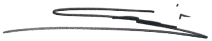 Prof. Dr. Badrun Kartowagiran, M.PdNIP. 19530725 197811 1 001Yogyakarta, 15 Juli 2021Dosen, Prof. Dr. Badrun Kartowagiran, M.PdNIP. 19530725 197811 1 001